Номенклатура алкиновАлкины (ацетиленовые углеводороды) – углеводороды, молекулы которых содержат тройную связь углерод-углерод. Общая формула алкинов – CnH2n-2.Номенклатура алкиновТройную связь обозначают суффиксом -ин.Главная цепь должна включать в себя тройные связи, а нумерация проводится так, чтобы они получили наименьшие номера.Строение алкиновАтомы углерода тройной связи находятся в состоянии sp-гибридизации. Сигма-связи, образуемые sp-гибридными атомами углерода, расположены под углом 180о друг к другу.Тройная связь короче и прочнее двойной связи. Она образована тремя парами электронов и включает одну σ- и две π-связи. Две π-связи лежат во взаимно перпендикулярных плоскостях (рис. 2).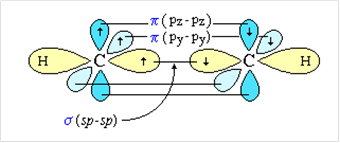 Рис. 2. Образование тройной связи в молекуле ацетилена Изомерия алкинов1. Изомерия скелета 2. Изомерия положения тройной связи3. Межклассовая изомерия. Алкинам изомерны, например, алкадиены и циклоалкены.Алкины не обладают геометрической изомерией. Физические свойства и получение алкиновАцетилен, пропин и бутин-1 при комнатной температуре – бесцветные газы, остальные алкины – жидкости или твердые вещества. Ацетилен немного растворим в воде, хорошо растворяется в ацетоне. Это используют для его хранения и транспортировки. Ацетилен нельзя хранить в баллонах в сжатом состоянии, т.к. под давлением он разлагается со взрывом. В баллон помещают пористый материал, пропитанный ацетоном, а в нем растворяют ацетилен.Получение алкинов1. В промышленности ацетилен получают термическим разложением (пиролизом) метана:2СН4 С2Н2 + 3Н2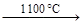 2. Для получения ацетилена в лаборатории и в технических целях используют взаимодействие карбида кальция с водой:СаC2 + Н2О → Сa(OH)2 + C2H23. Другие алкины в лаборатории получают взаимодействием дигалогеналканов, содержащих атомы галогенов у одного или у соседних атомов углерода, со спиртовым раствором щелочи при нагревании: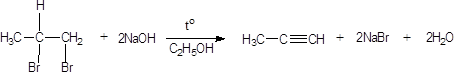 Химические свойстваРеакции гидрирования и галогенирования Гидрирование алкинов протекает в тех же условиях, что гидрирование алкенов. В зависимости от количества водорода может образоваться алкен или алкан.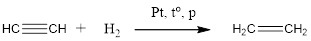 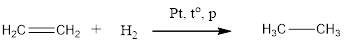 Качественная реакция на алкины1. Галогенирование.Обесцвечивание бромной воды – качественная реакция на алкины, так же как на алкены.2. Гидрогалогенирование.Присоединение хлороводорода к ацетилену приводит к образованию винилхлорида (хлорэтена) – мономера для синтеза распространенного материала поливинилхлорида (ПВХ):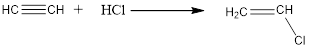 Реакция КучероваГидратация (реакция Кучерова)Реакция проходит в кислой среде в присутствии солей ртути. Образующийся на первой стадии енол перегруппировывается в карбонильное соединение.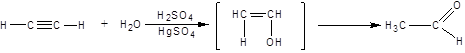 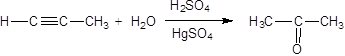 Кислотные свойства алкиновАлкины, у которых при тройной связи есть атом водорода, проявляют свойства очень слабых кислот. Они реагируют, например, с водно-аммиачными растворами солей Cu(I) и Ag(I). Атом водорода замещается на атом металла, выпадает осадок соли, которая называется ацетиленидом.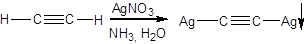 Ацетиленид меди – темно-красный, а ацетиленид серебра – желтый или белый. Это можно использовать при определении алкинов с концевой тройной связью.5. Окисление алкинов1. Обесцвечивание подкисленного раствора перманганата калия – качественная реакция на соединения с кратной связью (рис. 1).5HCºCR + 8KMnO4 + 24HCl → 5CO2 + 5RCOOH + 8MnCl2 + 8KCl + 12H2O2. На воздухе алкины горят коптящим пламенем:2С2Н2 + 5О2 = 4СО2 + 2Н2ОРис. 1. Обесцвечивание КМnO4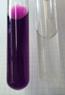 Применение алкиновБлагодаря яркому пламени в XIX веке широко распространились ацетиленовые фонари. При горении смеси ацетилена с кислородом  температура пламени достигает 2800–3000 оС – можно плавить многие металлы. На этом свойстве основана ацетиленовая сварка (рис. 2, 3).Кроме того, ацетилен используют в промышленном органическом синтезе для получения винилхлорида, акрилонитрила, винилацетилена – исходных веществ при производстве распространенных полимеров. Подведение итога урока В ходе урока вы узнали о том, что представляют собой алкины – ациклические углеводороды, содержащие в молекуле одну тройную связь. Познакомились с физическими свойствами алкинов, особенностями их строения. Вы смогли узнать, что представляют собой алкины и какими химическими свойствами характеризуется этот класс соединений. Вы узнали о том, как свойства алкинов влияют на их практическое применение.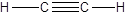 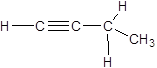 ацетилен (этин)бутин-1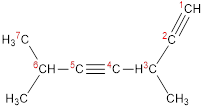 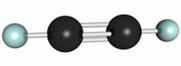 3,6-диметилгептадиин-1,4Рис. 1. Шаростержневая модель ацетилена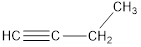 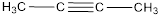 бутин-1бутин-2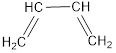 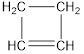 бутин-1бутадиен-1,3циклобутен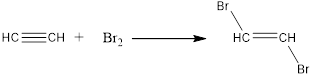 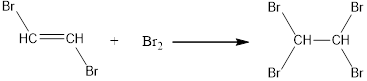 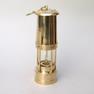 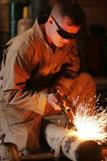 Рис. 2. Ацетиленовая горелкаРис. 3. Сварка и резка металлов